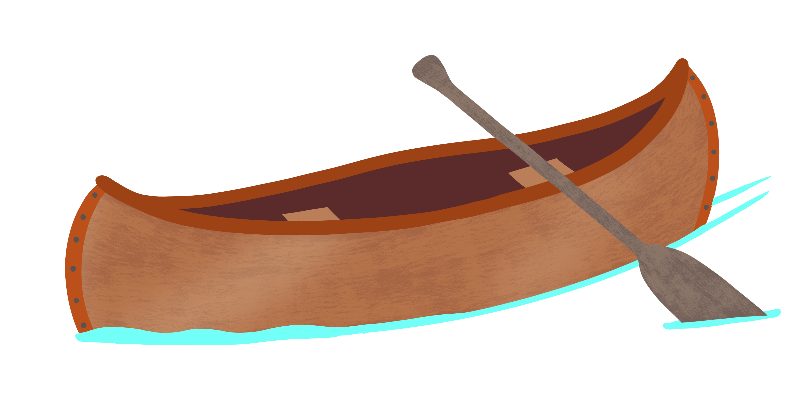 Odedewi-giizhigad
Vocabulary & Phrases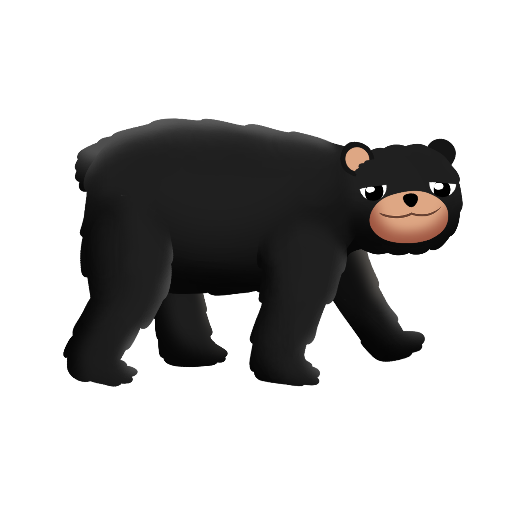 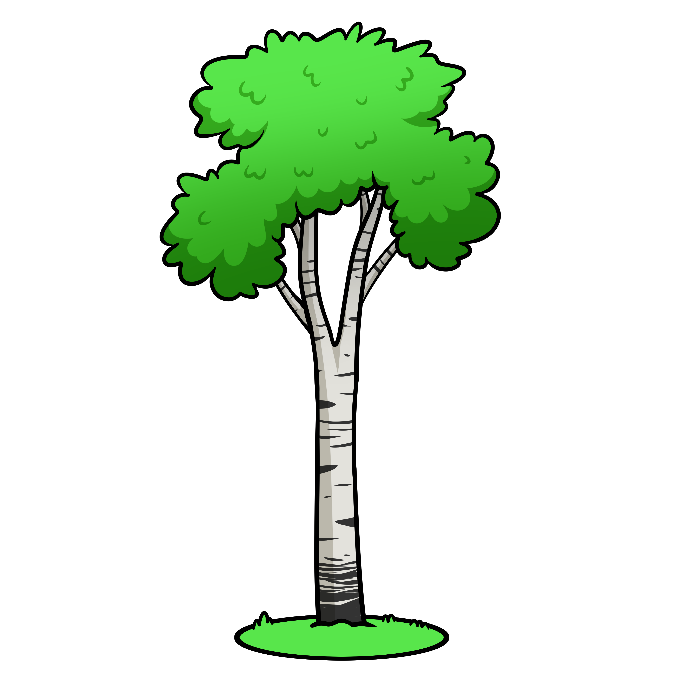 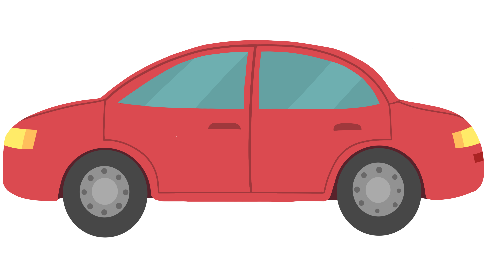 